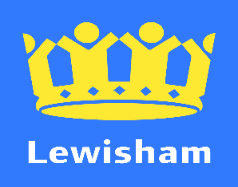 IMPORTANT PLANNING APPLICATIONSPUBLIC NOTICESLONDON BOROUGH OF LEWISHAMTOWN AND COUNTRY PLANNING ACT 1990NOTICE IS HEREBY GIVEN that the Council has received the following Applications:Town and Country Planning (Development Management Procedure) (England) Order 2015Adjacent to Conservation AreaYara Court, 10-14 Mercy Terrace SE13 An application for Prior Approval under Schedule 2, Part 16, Class A of the Town and Country Planning (General Permitted Development) (England) Order 2015 (as amended) for rooftop installation of six antennas, 1 no. 600mm dish antenna, 1 no. 300mm dish antennas, a GPS module, three radio equipment cabinets, an associated meter cabinet and enabling operational and development works thereto (DC/21/119916)18 Wallbutton Road SE4 Construction of a rear conservatory and a single storey infill extension at the Ground floor flat (DC/20/119623)Under the above Act and Sections 67 and/or 73 and 74 of the Planning (Listed Buildings and Conservation Areas) Act 1990Applications affecting the setting of a Listed Building:103 Loampit Vale SE13 An application for Prior Approval for change of use from a shop (Use Class A1) to a self-contained flat (Use Class C3) pursuant to Schedule 2, Part 3, Class M of the Town and Country Planning (General Permitted Development) (England) Order 2015 (as amended) (DC/21/119961)Blackheath Conservation Area:3A Eliot Place SE3 Demolition of existing single storey rear conservatory and construction of a single storey rear extension (DC/20/119707)Brockley Conservation Area:Flat B, 26 Montague Avenue, SE4 Replacement windows on the bay (DC/20/119672)62 Manor Avenue SE4 Demolition of existing front brick wall and side staircase walls and the installation of metal railings and posts, new handrail to staircase and formation of a paved hardstanding and bin enclosure to the front garden (DC/20/119367)121A and 123 Tressillian Road SE4 Joint application for the construction of two, single storey infill rear extensions (DC/20/119781)13 Tremaine Close SE4 Demolition of garage in the rear garden and construction of a single storey rear extension, front porch and rear roof extension, installation of replacement windows and a roof light in front roof slope (DC/20/119759)Brookmill Conservation Area:208 Albyn Road SE8 Construction of a mansard roof extension (DC/20/119777)Cobb’s Corner Conservation Area:36 Spring Hill, SE26 Construction of a 2 storey, 2 bedroom separate dwelling to the side, including landscaping, cycle and bin storage (DC/20/119515)16 Collingtree Road SE26 Replacement windows and door in the elevations DC/21/119828)22 Peak Hill Gardens SE26 Replacement windows in the elevations (DC/21/119839)Forest Hill Conservation Area:80 Honor Oak Road, SE23 Removal of a chimney to the side (DC/21/119909)1 Radlet Avenue SE26 Construction of a detached part one/two storey, three bedroom dwelling to the side of including associated landscaping, bin and cycle storage and a dropped kerb to facilitate off street parking to the front of the site (DC/20/118194)Lee Manor Conservation Area:112 Manor Lane SE12 Construction of a rear dormer extension, installation of two front roof lights and replacement windows and doors in the elevations (DC/20/119754)40 Handen Road, SE12 Alterations to the rear fenestration, replacement extension roof coverings, roof light and the existing balcony balustrade (DC/20/119674)Telegraph Hill Conservation Area:150 Erlanger Road SE14 An application submitted under Section 73 of the Town & Country Planning Act 1990 for a minor material amendment in connection with the planning permission (DC/19/114694) dated 6 February 2020 in order to allow extension to 3 metres, window seat added and deepen side bay window (DC/20/119324)50A Jerningham Road SE14 Replacement windows and doors on the elevations (DC/20/119718)64 Pepys Road SE14 Construction of a single storey rear and side extension (wrap around) extension (DC/21/119923)The applications and any drawings submitted may be inspected between 9am-1pm, Mondays-Friday in the Planning Information Office, Catford Library, Ground Floor, Laurence House, and 1 Catford Road, London, SE6 4RU And on the Lewisham web site at Lewisham council planning applicationAny person who wishes to make representations/objections on the applications should write to me at the above address within 21 days from the date of this Notice.Dated 20 January 2021Emma TalbotDirector of Planning